Unitarian Universalist Community ChurchWorship Service - Sunday, August 20, 2017Today at UUCC     Service, 10 a.m., “Harvest: Sowing, Tending 	and Reaping”*       Goddess/Earth Circles     Goddess/Earth Circles – Summer Connection,	11:30 a.m., Picnic Table or C-FH     *HOLD*Private Rental, 1:00 to 10:00 p.m., C-FH*The earth cycles call us differently, from sowing in spring, to tending and nurturing during summer, to anticipation of harvest.  Join in celebration of creation, recreation, and deities ascribed to harvest time.Goddess/Earth Circles will have a Summer Connection at 11:30am at the picnic table if good weather or in Fellowship Hall.  The plans for the sessions for 2017 are on a flier in the VestibuleNoticesChoir is welcoming new members!FIRST CHOIR PRACTICE is 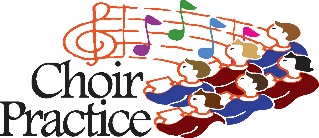 NEXT WednesdayThe UUCC Choir is always welcoming new members.  Please join us!  Our first Choir Rehearsal of the season will be Wednesday, August 23rd from 6-8pm in the Sanctuary.  Questions:  Contact our Music Director, Bridget Convey @ musicdirector@augustauu.orgItems needed for Augusta Food BankPlease consider donating some items urgently needed:Boxed cereal, both hot and coldFeminine hygiene products Diapers, especially toddler sizes 4, 5 and 6	Social Activities Committee 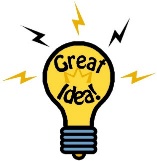 is LOOKING for Activity IdeasWe are looking for new ideas/suggestions for Social Activities this year.  Presently, we have two suggestions: 1-Contra Dance and 2- A Sing-A-Long with an emphasis on UU Hymns.  Do you have a suggestion such as: a movie, a speaker, or a cultural event to offer as a group?  If so, please contact Cheryl Clukey at cherylclukey5@yahoo.com or 441-0337.This Week at UUCC …Monday, August 21, 2017 Newsletter articles due toNewsletter@augustauu.org	Private Rental, Noon-3:00 p.m., C-RR	Private Piano Lessons, 2:30-6:00 p.m., C-Sanct	SGM Ellis McKeen (D. Maddi), 6:00 p.m., C-CR	Peaceful Heart Sangha C-SanctJoin this mindfulness meditation group in the Sanctuary for sitting and walking meditation, readings and sharing in the sanctuary.  Open to all.Tuesday, August 22, 2017	SGM (D. Sorensen), 10:00 a.m., Off Premises	CANMP “Summer Fun-Time” Learning Program, 			10:00 a.m. – Noon, C-FH	Al-ANON, Noon, Robbins Room	SGM (T. Cairn), 6:00 p.m., DH-PrlrWednesday, August 23, 2017	Seasoned Souls, 10:30 am.-Noon, C-FHSeasoned Souls is a group of older church members that meet as a study/support group to talk openly about topics related to the aging process. Seasoned Souls is open to any church member over 65 years of age.   We meet the 2nd and 4th Wednesday of each month from 10:30 a.m. until noon in Fellowship Hall.  For more information please contact Diane (dmoongrove@gmail.com or 446-6162) or Stefanie (stefbarley@gmail.com or 629-8890)Gentle Yoga, 5:00 p.m., C-FHEveryone is welcome to Wednesday Yoga at the UUCC.  No experience needed; just curiosity.  People are welcome to drop in, come every once and a while, or become regular attenders.  Classes are FREE 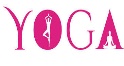 	NAMI-Connection Recovery Support Group, 			5:15 – 6:45 p.m., D-Prl	FIRST Choir Rehearsal for FY17-18,		 6:00-8:00 p.m., C-SanctThursday, August 24, 2017 	CANMP “Summer Fun-Time” Learning Program, 			10:00 a.m. – Noon, C-FH	SGM (Zidowecki), 11:30 a.m., Off PremisesFellowship Hall and Bathrooms CLOSED after 12:30 p.m. Thurs 8/24(for YEARLY Tile floor cleaning/waxing)Friday, August 25, 2017	Drum Circle, 6:00-8:00 p.m., C-SanctThe Augusta Community Drum Circle is a free style drum circle welcoming people of all ages, walks of life, and abilities. Free style means no one is assigned ‘pieces’ to play. No one cares if you’ve never played before or if you make a mistake. As long as you are having fun you can’t get it wrong! ALL are welcome.  Fellowship Hall and Bathrooms CLOSED ALL DAY Fri. 8/25 (to dry floors after YEARLY Tile floor waxing)Saturday, August 26, 2017Worship Arts Retreat9:00am – 3:00pm (tentative) Fellowship Hall Members and friends of the congregation are invited to join the Worship and Music Committee, along with the choir, pianists and UUCC program staff in the exploration of what makes worship meaningful, inspiring and transformative.   This retreat will explore the elements of worship, the role of the leaders and the congregation. We will actively engage the questions of integrity, authenticity, and quality in worship. This is your opportunity to bring your voice and vision to the conversation on crafting and leading worship.	Private Piano Lessons, 1:45 – 6:00 p.m., C-SanctSunday, August 27, 2017	Service, 10:00 a.m., “Our Trip to Guatemala” **											Mid-Maine YoUUth	Consolidation Meeting, 11:30 a.m., C-CR**The Mid-Maine YoUUth speak about how their trip to Guatemala changed their worldviews, and how their new perspectives intertwine with UU values.Mark the DatesFri., Sept 8, 2017 - Faith CaféSat., Sept 9, 2017 - Annual Leadership RetreatThurs., Oct 5, 2017 - Books for Serious ReadersUUCC Office Hours UUCC Office Hours <hours for next week>Monday ----------------------------------<No office hours>Tues. Wed. AND Thurs.       ---------9:00 am to 3:00 pmFriday -------------------------------------< No office hours >Rev. Carie’s is on vacation 8/7-8/22For pastoral emergencies, please contact Helen Zidowecki at 582-5308 or hrzme@hrzme.comFor church business: Office Administrator at 622-3232 or admin@augustauu.orgFor church emergencies: Martha Naber, UUCC Board President at 872-0913.Caring Cooperative support, contact Cheryl Abruzzese at cam1nik2@gmail.com or 858-5340.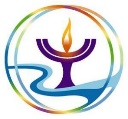 Sunday Services / Staff Contact information:Office Administrator, Lynn M. Smith, admin@augustauu.org, Phone 622-3232Youth Advisor, Monique McAuliffe youthadvisor@augustauu.orgSunday Morning Religious Exploration Coordinator, Brigid Chapin, SundayREcoordinator@augustauu.orgMusic Director, Bridget Convey, musicdirector@augustauu.org